Anunț: Selectarea participanților pentru instruire, pe achiziții publiceData lansării: 17.11.2017Data limită pentru acceptarea înscrierii: 24.11.2017, ora 18.00Solicitant – Institutul pentru Dezvoltare și Inițiative Sociale (IDIS) "Viitorul" www.viitorul.org  În cadrul proiectului: «Îmbunătățiri inovative în sistemul de achiziții publice din Republica Moldova prin incluziune, creativitate și practici de respectare a legislației / Cutting edge improvements in the public procurement system in Moldova through inclusiveness, creativity and law-abiding practices», finanțat de UE prin intermediul Programului de consolidare a rolului societății civile în monitorizarea operațiunilor de suport bugetar, și cofinanțat de Fundaţia Hanns Seidel - Republica Moldova, IDIS organizează un concurs public de selectare a participanților.Cine poate aplica:Autoritățile contractante (Reprezentanți ai Administrației Publice Centrale și Locale de nivelul I și II) (specialiști pe achiziții publice, membri ai grupurilor de lucru pe achiziții din cadrul autorităților publice centrale, locale, precum și alte instituții publice) Agenții economici din Republica MoldovaData și locul desfășurării: IDIS Viitorul va desfășura 4 workshopuri în anul 2017. Workshopurile se vor desfășura la sediul IDIS, în orașul Chișinău pe strada Iacob Hîncu 10/1, sala de conferințe et. 2., după cum urmează:1 decembrie 20176 decembrie 20177 decembrie 201720 decembrie 2017Participanții se pot înscrie doar la un singur workshop. Detalii logistice:Workshopul va dura 4 ore (9.00 – 13.00). Institutul pentru Dezvoltare și Inițiative Sociale (IDIS) ”Viitorul” va acoperi cheltuielile legate de seminarul de instruire: experți, sala de conferință, materiale și prezentări pentru participanți, pauză de cafea. Obiectivele workshopurilor:-          consolidarea capacităților în domeniul achizițiilor publice a autorităților contractante și agenților economici;-          consolidarea capacităților în special pe: Noile prevederi legislative: metode de achiziție, praguri, termene. Întocmirea ofertelor pentru achizițiile de bunuri și servicii. Exemple de caiete de sarcini, oferte. Acordurile adiționale. Corelația dintre documentația de atribuire-ofertă – contract;  Sursele de accesare a informațiilor privind achizițiile publice. Lista de interdicție și Lista de calificare a operatorilor economici.; Particularitățile întocmirii ofertelor pentru achizițiile publice de lucrări. Exemple de oferte.; Sistemul căilor de atac în materie de achiziții publice. Formularea contestațiilor în contextul achizițiilor publice. Spețe și recomandări, etc.Doritorii de a participa la seminarul de instruire vor expedia un mesaj cu Titlul : Workshop pe Achiziții Publice la adresa achizitii.publice@yahoo.com până pe data de 24 noiembrie 2017, ora 18.00.In mesaj este obligatoriu de a indica : Numele prenumele persoanei, poziția și instituția din care face parte, numărul de telefon și data la care se dorește de a participa la workshop (1 singură dată, într-o singură zi).  Participarea la seminar va fi acceptată in limita locurilor disponibile.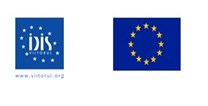 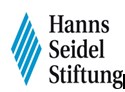 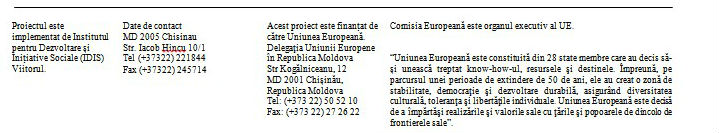 